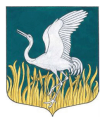 ЛЕНИНГРАДСКАЯ ОБЛАСТЬЛУЖСКИЙ МУНИЦИПАЛЬНЫЙ РАЙОНАДМИНИСТРАЦИЯМШИНСКОГО СЕЛЬСКОГО ПОСЕЛЕНИЯПОСТАНОВЛЕНИЕот       29 ноября 2019 года      		№    353                                          О внесении изменений в постановление администрации Мшинского сельского поселения № 205 от 25.05.2018 г. «О создании условий для организации досуга и обеспечения жителей муниципального образования услугами организации культуры»         В соответствии с Федеральным законом от 06.10.2003 № 131-ФЗ «Об общих принципах организации местного самоуправления в Российской Федерации», Законом Российской Федерации от 09 октября 1992 года № 3612-1 «Основы законодательства Российской Федерации о культуре», Постановлением Правительства РФ от 20.09.2019 № 1216 «О внесении изменений в Правила противопожарного режима в РФ» раздела VI,  руководствуясь Уставом Мшинского сельского поселения администрация постановляет:        1. Внести изменения в постановление администрации Мшинского сельского поселения №205 от 25.05.2018 г. «О создании условий для организации досуга и обеспечения жителей муниципального образования услугами организации культуры»,  а именно:- дополнить раздел 4 «Обязанности учреждений, организующих досуг» пунктом 10.6.10.6. Информирование зрителей о правилах пожарной безопасности путем трансляции речевого сообщения либо демонстрации перед началом сеансов в кинозалах видеосюжетов о порядке их действий в случае возникновения пожара  (срабатывания системы оповещения и управления эвакуацией людей при пожаре, команды персонала), направлениях эвакуационных путей и выходов, а также расположении первичных средств пожаротушения.        2. Настоящее постановления  разместить на официальном сайте администрации Мшинского  сельского поселения  в сети Интернет http://мшинское.рф/.            3. Контроль за исполнением настоящего постановления оставляю за собой.И.о.главы администрацииМшинского   сельского поселения                                       		  С.А.СнапковРазослано: в прокуратуру, в дело